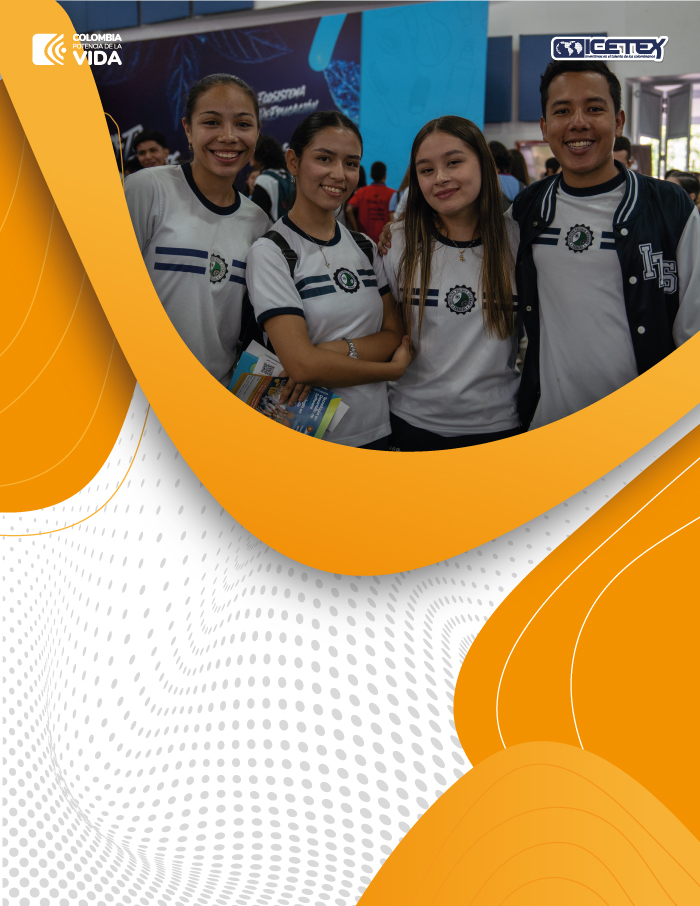 IntroducciónEl Modelo integrado de Planeación y Gestión – MIPG – es el marco de referencia diseñado por el Gobierno Nacional para que las entidades públicas planeen, ejecuten y hagan seguimiento a su gestión de cara a la ciudadanía. Con MIPG se busca facilitar la gestión de las entidades, con el fin de que ésta esté orientada hacia el logro de resultados en términos de calidad e integridad para generar valor de cara al ciudadano.En este marco y en cumplimiento a lo dispuesto por el artículo 2 de la Ley 1757 de 2015, el ICETEX presenta el Plan de Participación Ciudadana y Rendición de Cuentas 2021, el cual busca fortalecer la relación con los ciudadanos, garantizando la interacción y diálogo a través del fomento y promoción de los mecanismos de participación ciudadana y de rendición de cuentas en los procesos de planeación, gestión y evaluación.Como consecuencia, el ICETEX busca fortalecer la incidencia efectiva de los ciudadanos en los procesos de planeación, ejecución, evaluación, incluyendo la rendición de cuentas, de su gestión, a través de diversos espacios, mecanismos, canales y en el marco de la política de participación ciudadana con el fin de impactar positivamente en la satisfacción y el valor público de la entidad. En consecuencia, en este documento se relacionarán los mecanismos de participación dispuestos por la entidad, atendiendo los derechos y deberes de la ciudadanía.DescripciónObjetivo EstratégicoObjetivo GeneralFomentar el dialogo de doble vía entre la entidad y los grupos de interés con el fin de involucrarlos en todas las fases de la gestión pública, a fin de realizar espacios de co-creación de planes, programas y proyectos.Objetivos Específicos Incentivar el dialogo de doble vía con los grupos de interés de la entidad.Generar espacios de co-creación de planes, proyectos y programas.Promover la retroalimentación por parte de los grupos de interés de los planes, programas y proyectos que la entidad publique en el menú participa.Atender oportunamente las solicitudes, requerimientos, preguntas y sugerencias de los grupos de valor respecto a la gestión institucional.AlcanceEn este plan se presenta la estrategia de participación ciudadana 2023 que establece el ICETEX, para que sus grupos de interés planteen observaciones, comentarios o sugerencias respecto a las fases de identificación de necesidades o diagnóstico, la formulación de planes, programas y/o proyectos, formulación de normatividad, mejora de la gestión institucional y evaluación de la gestión institucional en espacios de participación ciudadana y rendición de cuentas.JustificaciónLa participación ciudadana se enmarca en el siguiente marco normativo: Constitución política de ColombiaArtículo 2. “Son fines esenciales del Estado: servir a la comunidad, promover la prosperidad general y garantizar la efectividad de los principios, derechos y deberes consagrados en la Constitución; facilitar la participación de todos en las decisiones que los afecten y en la vida económica, política, administrativa y cultural de la Nación…”Artículo 13. “…El Estado promoverá las condiciones para que la igualdad sea real y efectiva y adoptará medidas en favor de grupos discriminados o marginados…”Artículo 40. “Todo ciudadano tiene derecho a participar en la conformación, ejercicio y control del poder político...”Artículo 74. “Derecho de todas las personas a acceder a los documentos públicos, salvo los casos que establezca la ley”.Artículo 79. La ley garantizará la participación de la comunidad en las decisiones que puedan afectarlo.Artículo 95. No. 5. Deber ciudadano de participar.Artículo 270. “La ley organizará las formas y los sistemas de participación ciudadana que permitan vigilar la gestión pública que se cumpla en los diversos niveles administrativos y sus resultados”. Participación Ciudadana 2022LeyesLey 134 DE 1994: Por la cual se dictan normas sobre mecanismos de participación ciudadana.Ley 190 de 1995: Artículo 58 “Todo ciudadano tiene derecho a estar informado periódicamente acerca de las actividades que desarrollen las entidades públicas y las privadas que cumplan funciones públicas o administren recursos del Estado”.Ley 489 de 1998. Por la cual se dictan normas sobre la organización y funcionamiento de las entidades del orden nacional, se expiden las disposiciones, principios y reglas generales para el ejercicio de las atribuciones previstas en los numerales 15 y 16 del artículo 189 de la Constitución Política y se Leyes dictan otras disposicionesLey 1474 de 2011. Por la cual se dictan normas orientadas a fortalecer los mecanismos de prevención, investigación y sanción de actos de corrupción y la efectividad del control de la gestión pública.Ley 1712 de 2014. Por medio de la cual se crea la Ley de Transparencia y del Derecho de Acceso a la Información Pública Nacional y se dictan otras disposiciones.Ley 1757 de 2015. Por la cual se dictan disposiciones en materia de promoción y protección del derecho a la participación democrática.Ley 2195 de 2020. Por medio de la cual se adoptan medidas en materia de transparencia, prevención y lucha contra la corrupción y se dictan otras disposiciones.DecretosDecreto 103 de 2015. Por el cual se reglamenta parcialmente la Ley 1712 de2014 y se dictan otras disposiciones.Decreto 1081 de 2015. Por medio del cual se expide el Decreto Reglamentario Único del Sector Presidencia de la República.Decreto 270 de 2017. Por el cual se modifica y se adiciona el Decreto 1081 de 2015, Decreto Único Reglamentario de la Presidencia de la República, en relación con la participación de los ciudadanos o grupos de interesados en la elaboración de proyectos específicos de regulación.Otras Disposiciones NormativasConpes 3650 de 2010. Importancia estratégica de la Estrategia de Gobierno en Línea.Conpes 3654 de 2010. Política de rendición de cuentas de la rama ejecutiva a los ciudadanos.Conpes 4070 de 2021. Lineamientos de política para la implementación de un modelo de estado abierto.Resolución 1519 del 2020. Por la cual se definen los estándares y directrices para publicar la información señalada en la Ley 1712 del 2014 y se definen los requisitos materia de acceso a la información pública, accesibilidad web, seguridad digital, y datos abiertos.Cronograma de actividadesEl plan de participación cuenta con las siguientes actividades:Seguimiento y evaluaciónEl monitoreo del plan de participación ciudadana es cuatrimestral y lo realiza la oficina Asesora de Planeación.AnexosSe anexa el Plan de Participación Ciudadana 2024 con sus actividades y programaciónNombre del Plan de AcciónPlan de participación ciudadanaNombre y código rubro presupuestalN/APresupuesto asignado ($)N/AÁrea responsable Política MIPG y otros ProcesoFecha inicio del proyecto02/01/2024Fecha fin del proyecto31/12/2024N°Categoría / Actividad / TareaFecha InicioFecha Fin1.Identificación de necesidades o diagnóstico1.1.Generar y publicar en la página web un boletín estadístico con las principales cifras vigentes en la entidad,  relacionadas con la participación de los beneficiarios en los servicios de ICETEX.1/02/2431/12/241.1.1Entregable: Boletín estadístico generado y publicado en la página web31/12/2431/12/241.2Sensibilizar sobre la importancia de generar espacios de participación en todas las fases del ciclo de la gestión pública.1/03/2430/08/241.2.1Entregable: Actividades de sensibilización30/08/2430/08/241.3Realizar el diagnóstico de la política de participación ciudadana en cumplimiento con el Modelo de Planeación y Gestión -  MIPG1/02/2429/02/241.3.1Entregable: Diagnóstico realizado29/02/2429/02/241.4Actualizar la caracterización de Ciudadanía y  grupos de interés1/02/2429/11/241.4.1Entregable: Actualización de la caracterización de Ciudadanía y  grupos de interés29/11/2429/11/241.5Realizar capacitación a los colaboradores de la entidad para identificar el cumplimiento de acciones con enfoque de Objetivos de Desarrollo Sostenible - ODS que contribuyan a su cumplimiento en la rendición de cuentas permanente.1/03/2430/08/241.5.1Entregable: Capacitación realizada.30/08/2430/08/242. Formulación de Planes, Programas y Proyectos2.1.Publicar en el menú participa de la página web de la entidad la propuestas de los indicadores estratégicos corporativos y planes de acción institucionales asociado al MIPG del 2024 con el fin de recibir aportes o comentarios por parte de la ciudadanía.2/01/2431/01/242.2.1Entregable: Documento con observaciones recibidas y respuestas dadas a la ciudadanía.31/01/2431/01/242.2Conformar equipo líder para la Audiencia Pública de Rendición de Cuentas2/07/2429/11/242.2.1Entregable: Equipo líder para la Audiencia Pública de Rendición de Cuentas conformado29/11/2429/11/242.3.Publicar en el menú participa de la página web de la entidad el proyecto del Plan Anticorrupción y de Atención al Ciudadano o Programa de Transparencia y Ética pública 2024 con el fin de recibir aportes o comentarios por parte de la ciudadanía.2/01/2431/01/242.3.1Entregable: Documento con observaciones recibidas y respuestas dadas a la ciudadanía.31/01/2431/01/242.4Publicar en el menú participa de la página web de la entidad el proyecto del Plan de Participación 2024 con el fin de recibir aportes o comentarios por parte de la ciudadanía.2/01/2431/01/242.4.1Entregable: Documento con observaciones recibidas y respuestas dadas a la ciudadanía.31/01/2431/01/242.5Publicar en el menú participa de la página web de la entidad  los proyectos normativos de interés general con el fin de recibir aportes o comentarios por parte de la ciudadanía.2/01/2431/12/242.5.1Entregable: Proyectos normativos publicados31/12/2431/12/242.6Formular la estrategia de Rendición de Cuentas 2024 de acuerdo con los lineamientos del Manual Único de Rendición de Cuentas de la Función Pública1/10/2429/11/242.6.1Entregable: Documento con la estrategia de Rendición de Cuentas de la entidad en 202329/11/2429/11/243.Ejecución / Implementación.3.1.Generar espacios  de participación ciudadana regionales dirigidos a los grupos de valor, con el fin de generar dialogo sobre el avance en la gestión en los territorios.2/02/2430/11/243.1.1Entregable: Espacios de participación generados con la ciudadanía y grupos de valor a través de: Facebook live, ferias de servicio, ferias radiales o webinar.30/11/2430/11/243.2Actualizar el calendario de eventos y participación ciudadana ubicado en el menú de participa (actualización mensual)16/01/2431/12/243.2.1Entregable: Calendario de eventos actualizado mensualmente31/12/2431/12/243.3Realizar la Audiencia Pública de Rendición de Cuentas con el fin de presentar los resultados de la gestión institucional a la ciudadanía y grupos de valor.2/07/2429/11/243.3.1Entregable: Audiencia pública de rendición de cuentas realizada.29/11/2429/11/244.Seguimiento Y Evaluación Participativa4.1.Consolidar las encuestas de percepción de los espacios de participación con el fin de emitir un informe que permita evidenciar acciones de mejora que se puedan tener en cuenta en la planeación estratégica1/10/2429/11/244.1.1Entregable: Informe y presentación de resultados.29/11/2429/11/244.2Realizar jornadas internas de rendición de cuentas por parte de las diferentes dependencias de la entidad dirigidos a los colaboradores.1/02/2420/12/244.2.1Entregable: Espacios de participación generados con los colaboradores de la entidad a través de iniciativas internas.20/12/2420/12/244.3Realizar y publicar en la página web el informe de cierre de la estrategia de participación ciudadana.1/10/2429/11/244.3.1Entregable: Informe de evaluación de espacios de participación ciudadana29/11/2429/11/24